SWINE COMPENSATION ACT AMENDMENT BILL 1978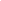 Legislative Assembly, 22 August 1978, page 648Second readingThe Hon. J. D. CORCORAN (Minister of Works) obtained leave and introduced a Bill for an Act to amend the Swine Compensation Act, 1936-1978. Read a first time.The Hon. J. D. CORCORAN: I move:That this Bill be now read a second time.I seek leave to have to second reading explanation inserted in Hansard without my reading it.Leave granted.Explanation of BillSection 12 of the Swine Compensation Act provides for the establishment of a fund, the main purpose of which is to compensate producers for loss of pigs found to be infected with certain diseases.  That section further provides that the fund is to be applied to the general administration of the Act, and payment of compensation and research into problems of the pig industry to the extent of $25 000 each financial year.  Any moneys remaining after these commitments have been met may be declared by the Minister to be surplus to the Swine Compensation Fund and, in the last three years, these surpluses have averaged $100 000.The Swine Compensation Fund is largely financed from a stamp duty imposed in respect of the sale of pigs under section 14.  At present the levy is 1c for each $3 of the purchase price of a pig or carcass, with a maximum of 21c in respect of any one pig or carcass.  The effect of the present Bill is to provide that the levy is to be fixed by regulation.  The present amounts are to become maxima beyond which the levy cannot be increased.Clauses 1 and 2 are formal.  Clause 3 provides that the duty upon sales of pigs, or pig carcasses, is to be a prescribed amount not exceeding 1c for each $3 of the purchase price.  There will be a prescribed maximum levy in respect of any one pig or carcass, and this will not exceed, in any case, 21c.Mr. RODDA secured the adjournment of the debate.